 Lab Safety Checklist - to be completed by the lab before OESO walkthrough Lab Safety Checklist - to be completed by the lab before OESO walkthroughDatePI NameSafety Contact NameDepartmentSafety Contact PhoneBox #Safety Contact EmailYour buildings & roomsShared buildings & rooms (incl. cold rooms) Documentation and Training Documentation and Training Documentation and Training Documentation and Training Documentation and Training Documentation and Training Documentation and Training1Is the list of lab members in the Lab Safety and Waste Management System (LSWMS) up to date?  (safety.duke.edu -> Applications -> Lab Safety and Waste Management)Is the list of lab members in the Lab Safety and Waste Management System (LSWMS) up to date?  (safety.duke.edu -> Applications -> Lab Safety and Waste Management)Is the list of lab members in the Lab Safety and Waste Management System (LSWMS) up to date?  (safety.duke.edu -> Applications -> Lab Safety and Waste Management)Is the list of lab members in the Lab Safety and Waste Management System (LSWMS) up to date?  (safety.duke.edu -> Applications -> Lab Safety and Waste Management) Yes No2Which of the following can personnel easily access (via cloud drive, hardcopy, web, etc.)?Which of the following can personnel easily access (via cloud drive, hardcopy, web, etc.)?Which of the following can personnel easily access (via cloud drive, hardcopy, web, etc.)?Which of the following can personnel easily access (via cloud drive, hardcopy, web, etc.)?Which of the following can personnel easily access (via cloud drive, hardcopy, web, etc.)?Which of the following can personnel easily access (via cloud drive, hardcopy, web, etc.)?2​ Duke University Safety Manual  Duke Laboratory Safety Manual​​ Radiation Safety Manual​​ Duke Chemical Hygiene Plan  Reproductive Health Policy​ Safety Data Sheets (SDSs)​ Report of Work-Related Injury or Illness Form​​ OESO Emergency Response Guide & Webpage, including      Exposure Hotline - Bio, Chem, or Rad – 919-684-8115 Blood Borne Pathogens Exposure Control Plan Minors/Non-Employees in the Workplace Policy Training records/Written procedures for machine tools​​ Lab Chemical Waste Management Practice​ P-List of acutely hazardous chemical wastes  Drain Disposal Guidelines - (flyer) Aerosol Can Disposal Policy Eyewash/drench hose flushing records Appropriate Information Sheets​​ Lab Chemical Waste Management Practice​ P-List of acutely hazardous chemical wastes  Drain Disposal Guidelines - (flyer) Aerosol Can Disposal Policy Eyewash/drench hose flushing records Appropriate Information Sheets​​ Lab Chemical Waste Management Practice​ P-List of acutely hazardous chemical wastes  Drain Disposal Guidelines - (flyer) Aerosol Can Disposal Policy Eyewash/drench hose flushing records Appropriate Information Sheets​​ Lab Chemical Waste Management Practice​ P-List of acutely hazardous chemical wastes  Drain Disposal Guidelines - (flyer) Aerosol Can Disposal Policy Eyewash/drench hose flushing records Appropriate Information Sheets3Please indicate how many copies of the OESO Emergency Response Guide flipchart you need:  Please indicate how many copies of the OESO Emergency Response Guide flipchart you need:  Please indicate how many copies of the OESO Emergency Response Guide flipchart you need:  Please indicate how many copies of the OESO Emergency Response Guide flipchart you need:  Please indicate how many copies of the OESO Emergency Response Guide flipchart you need:  Please indicate how many copies of the OESO Emergency Response Guide flipchart you need:  4Is the presence of food and drink prohibited in appliances used for potentially infectious materials or hazardous chemicals through training and labeling of refrigerators, freezers, and microwaves?Is the presence of food and drink prohibited in appliances used for potentially infectious materials or hazardous chemicals through training and labeling of refrigerators, freezers, and microwaves?Is the presence of food and drink prohibited in appliances used for potentially infectious materials or hazardous chemicals through training and labeling of refrigerators, freezers, and microwaves? N/A Yes No5Are eating, drinking, applying cosmetics, and handling contact lenses prohibited in areas where there is any risk of exposure to potentially infectious materials or hazardous chemicals?Are eating, drinking, applying cosmetics, and handling contact lenses prohibited in areas where there is any risk of exposure to potentially infectious materials or hazardous chemicals?Are eating, drinking, applying cosmetics, and handling contact lenses prohibited in areas where there is any risk of exposure to potentially infectious materials or hazardous chemicals? N/A Yes No6Are employees trained on safe use and proper clothing/PPE for autoclaves? (See also info sheet, hazard alert, and training checklist.)Are employees trained on safe use and proper clothing/PPE for autoclaves? (See also info sheet, hazard alert, and training checklist.)Are employees trained on safe use and proper clothing/PPE for autoclaves? (See also info sheet, hazard alert, and training checklist.) N/A Yes No7Do you have any minors or non-employees in your lab?Do you have any minors or non-employees in your lab?Do you have any minors or non-employees in your lab?Do you have any minors or non-employees in your lab? Yes NoFire SafetyFire SafetyFire SafetyFire SafetyFire Safety1Are all lab members familiar with the location of fire alarm pull stations and fire extinguishers?Are all lab members familiar with the location of fire alarm pull stations and fire extinguishers? Yes No2Are open flames/Bunsen burners only used outside biosafety cabinets (BSCs) and/or fume hoods? N/A Yes No No3Are combustible materials such as paper removed from the lab bench when using open flames/Bunsen burners? N/A Yes No No4Does the lab avoid storing flammable chemicals in "Not Approved” fridges/freezers and are fridges labeled? N/A Yes No No5Are extension cords used on equipment for only less than 30 days in a row? This is NOT regarding power strips. N/A Yes No No6Do all workers know where the outside Emergency Assembly Point is located? (See Site-Specific Fire Plan Part I) N/A Yes No NoGeneral Safety and Personal Protective Equipment (PPE)General Safety and Personal Protective Equipment (PPE)General Safety and Personal Protective Equipment (PPE)General Safety and Personal Protective Equipment (PPE)General Safety and Personal Protective Equipment (PPE)General Safety and Personal Protective Equipment (PPE)General Safety and Personal Protective Equipment (PPE)General Safety and Personal Protective Equipment (PPE)General Safety and Personal Protective Equipment (PPE)General Safety and Personal Protective Equipment (PPE)1Are there any procedures that require PPE in your lab?Are there any procedures that require PPE in your lab?Are there any procedures that require PPE in your lab?Are there any procedures that require PPE in your lab?Are there any procedures that require PPE in your lab?Are there any procedures that require PPE in your lab? N/A Yes No2Have all lab members been provided with instructions about the use, care, and storage of PPE?Have all lab members been provided with instructions about the use, care, and storage of PPE?Have all lab members been provided with instructions about the use, care, and storage of PPE?Have all lab members been provided with instructions about the use, care, and storage of PPE?Have all lab members been provided with instructions about the use, care, and storage of PPE?Have all lab members been provided with instructions about the use, care, and storage of PPE? N/A Yes No3Which types of PPE are available in your lab:Which types of PPE are available in your lab:Which types of PPE are available in your lab:Which types of PPE are available in your lab:Which types of PPE are available in your lab:Which types of PPE are available in your lab:Which types of PPE are available in your lab:Which types of PPE are available in your lab:Which types of PPE are available in your lab:3 Nitrile gloves Alternative gloves (for anyone allergic)  Neoprene gloves Cryogen gloves (cold/liquid resistant) Autoclave gloves (heat resistant) UV/IR eye protection Goggles     Safety glasses    Surgical Masks    Face shields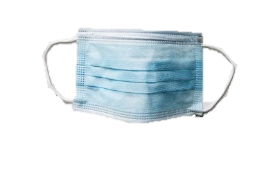 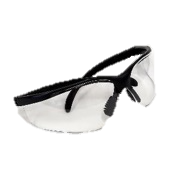 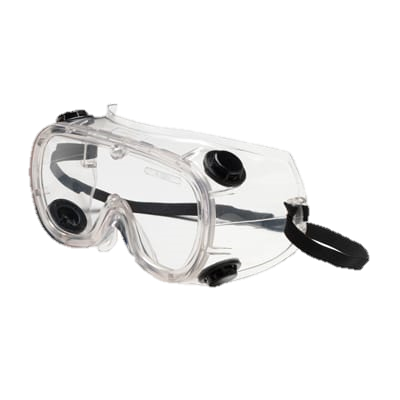 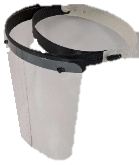  Goggles     Safety glasses    Surgical Masks    Face shields Goggles     Safety glasses    Surgical Masks    Face shields Goggles     Safety glasses    Surgical Masks    Face shields Standard lab coat Chemical-resistant apron  Disposable apron None Other:  Standard lab coat Chemical-resistant apron  Disposable apron None Other:  Standard lab coat Chemical-resistant apron  Disposable apron None Other:  Standard lab coat Chemical-resistant apron  Disposable apron None Other: 4If lab coats are used and become contaminated/dirty, how are they cleaned (or thrown away)?If sending to a laundry service, biologically contaminated lab coats must first be decontaminated (and left to dry) in the lab.If lab coats are used and become contaminated/dirty, how are they cleaned (or thrown away)?If sending to a laundry service, biologically contaminated lab coats must first be decontaminated (and left to dry) in the lab.If lab coats are used and become contaminated/dirty, how are they cleaned (or thrown away)?If sending to a laundry service, biologically contaminated lab coats must first be decontaminated (and left to dry) in the lab.If lab coats are used and become contaminated/dirty, how are they cleaned (or thrown away)?If sending to a laundry service, biologically contaminated lab coats must first be decontaminated (and left to dry) in the lab.If lab coats are used and become contaminated/dirty, how are they cleaned (or thrown away)?If sending to a laundry service, biologically contaminated lab coats must first be decontaminated (and left to dry) in the lab.If lab coats are used and become contaminated/dirty, how are they cleaned (or thrown away)?If sending to a laundry service, biologically contaminated lab coats must first be decontaminated (and left to dry) in the lab.If lab coats are used and become contaminated/dirty, how are they cleaned (or thrown away)?If sending to a laundry service, biologically contaminated lab coats must first be decontaminated (and left to dry) in the lab.If lab coats are used and become contaminated/dirty, how are they cleaned (or thrown away)?If sending to a laundry service, biologically contaminated lab coats must first be decontaminated (and left to dry) in the lab.If lab coats are used and become contaminated/dirty, how are they cleaned (or thrown away)?If sending to a laundry service, biologically contaminated lab coats must first be decontaminated (and left to dry) in the lab.5Please list the first and last name of lab members who use respirators, if any: Please list the first and last name of lab members who use respirators, if any: Please list the first and last name of lab members who use respirators, if any: Please list the first and last name of lab members who use respirators, if any: Please list the first and last name of lab members who use respirators, if any: Please list the first and last name of lab members who use respirators, if any: Please list the first and last name of lab members who use respirators, if any: Please list the first and last name of lab members who use respirators, if any: Please list the first and last name of lab members who use respirators, if any: 6Are your freezers and fridges continuously monitored for their temperature?Are your freezers and fridges continuously monitored for their temperature?Are your freezers and fridges continuously monitored for their temperature?Are your freezers and fridges continuously monitored for their temperature?Are your freezers and fridges continuously monitored for their temperature?Are your freezers and fridges continuously monitored for their temperature? N/A Yes No7Are you using an autoclave for sterilization?  Yes   No   If so, do lab members AVOID adding water to the bin?Are you using an autoclave for sterilization?  Yes   No   If so, do lab members AVOID adding water to the bin?Are you using an autoclave for sterilization?  Yes   No   If so, do lab members AVOID adding water to the bin?Are you using an autoclave for sterilization?  Yes   No   If so, do lab members AVOID adding water to the bin?Are you using an autoclave for sterilization?  Yes   No   If so, do lab members AVOID adding water to the bin?Are you using an autoclave for sterilization?  Yes   No   If so, do lab members AVOID adding water to the bin? N/A Yes No8Are all uncontaminated sharps (e.g., broken glassware and Pasteur pipets) disposed of in an appropriately lined puncture-resistant container?Are all uncontaminated sharps (e.g., broken glassware and Pasteur pipets) disposed of in an appropriately lined puncture-resistant container?Are all uncontaminated sharps (e.g., broken glassware and Pasteur pipets) disposed of in an appropriately lined puncture-resistant container?Are all uncontaminated sharps (e.g., broken glassware and Pasteur pipets) disposed of in an appropriately lined puncture-resistant container?Are all uncontaminated sharps (e.g., broken glassware and Pasteur pipets) disposed of in an appropriately lined puncture-resistant container?Are all uncontaminated sharps (e.g., broken glassware and Pasteur pipets) disposed of in an appropriately lined puncture-resistant container? N/A Yes No9What type of contaminated sharps are generated as waste? What type of contaminated sharps are generated as waste?  biological chemical None None None None None10Are refrigerators/freezers, cold rooms, and other storage areas periodically checked for their contents?Are refrigerators/freezers, cold rooms, and other storage areas periodically checked for their contents?Are refrigerators/freezers, cold rooms, and other storage areas periodically checked for their contents?Are refrigerators/freezers, cold rooms, and other storage areas periodically checked for their contents?Are refrigerators/freezers, cold rooms, and other storage areas periodically checked for their contents?Are refrigerators/freezers, cold rooms, and other storage areas periodically checked for their contents? N/A Yes No11Is any loud noise generated in the lab (e.g., from a sonicator)?Is any loud noise generated in the lab (e.g., from a sonicator)?Is any loud noise generated in the lab (e.g., from a sonicator)?Is any loud noise generated in the lab (e.g., from a sonicator)?Is any loud noise generated in the lab (e.g., from a sonicator)?Is any loud noise generated in the lab (e.g., from a sonicator)? N/A Yes No12Do lab members perform any maintenance on equipment in the lab?Do lab members perform any maintenance on equipment in the lab?Do lab members perform any maintenance on equipment in the lab?Do lab members perform any maintenance on equipment in the lab?Do lab members perform any maintenance on equipment in the lab?Do lab members perform any maintenance on equipment in the lab? N/A Yes No13Do any lab members use a stepladder with 3 or more steps?Do any lab members use a stepladder with 3 or more steps?Do any lab members use a stepladder with 3 or more steps?Do any lab members use a stepladder with 3 or more steps?Do any lab members use a stepladder with 3 or more steps?Do any lab members use a stepladder with 3 or more steps? N/A Yes NoChemical SafetyChemical SafetyChemical SafetyChemical SafetyChemical Safety1When procuring chemicals, does the lab select the least hazardous chemical or container possible for a procedure? N/A Yes No2For situations that call for the transport of chemicals, are secondary leak-proof containers used? N/A Yes No3Please list all peroxide-forming chemicals (e.g., isopropanol, diethyl ether, tetrahydrofuran), if any: Please list all peroxide-forming chemicals (e.g., isopropanol, diethyl ether, tetrahydrofuran), if any: Please list all peroxide-forming chemicals (e.g., isopropanol, diethyl ether, tetrahydrofuran), if any: Please list all peroxide-forming chemicals (e.g., isopropanol, diethyl ether, tetrahydrofuran), if any: 4Please list all P-Listed chemicals in your lab, if any: Please list all P-Listed chemicals in your lab, if any: Please list all P-Listed chemicals in your lab, if any: Please list all P-Listed chemicals in your lab, if any: 5Are hazardous and irritating powders handled/weighed according to safe work practices? N/A Yes No6Does your lab review chemicals in storage to sort out obsolete chemicals? N/A Yes No7Is “Universal Waste” (e.g., used batteries or mercury thermometers) generated or stored in your lab? N/A Yes No8Are your lab members shipping chemicals off-campus? N/A Yes No9If you have an oxygen deficiency monitor, has the sensor been calibrated/tested within the last 6 months? N/A Yes No10Please describe how your lab members use liquid nitrogen and how much they dispense at a time, if applicable: Please describe how your lab members use liquid nitrogen and how much they dispense at a time, if applicable: Please describe how your lab members use liquid nitrogen and how much they dispense at a time, if applicable: Please describe how your lab members use liquid nitrogen and how much they dispense at a time, if applicable: 11Please describe how often and how long you run 3D printers in your lab: Please describe how often and how long you run 3D printers in your lab: Please describe how often and how long you run 3D printers in your lab: Please describe how often and how long you run 3D printers in your lab: Biological SafetyBiological SafetyBiological SafetyBiological SafetyBiological SafetyBiological Safety1Have you completed your annual Biological Materials Report?Have you completed your annual Biological Materials Report? N/A Yes No2 Where are whole plants grown, if any: Where are whole plants grown, if any: Where are whole plants grown, if any: Where are whole plants grown, if any: Where are whole plants grown, if any: 3Please list everyone who is actively working with human derived materials including human cell lines in your lab: Please list everyone who is actively working with human derived materials including human cell lines in your lab: Please list everyone who is actively working with human derived materials including human cell lines in your lab: Please list everyone who is actively working with human derived materials including human cell lines in your lab: Please list everyone who is actively working with human derived materials including human cell lines in your lab: 4Please list everyone working with biological materials at BSL-2: Please list everyone working with biological materials at BSL-2: Please list everyone working with biological materials at BSL-2: Please list everyone working with biological materials at BSL-2: Please list everyone working with biological materials at BSL-2: 5If biological waste is generated, select current disposal methods:If biological waste is generated, select current disposal methods:If biological waste is generated, select current disposal methods:If biological waste is generated, select current disposal methods:If biological waste is generated, select current disposal methods:5 Autoclaving; specify location of autoclave: # of minutes for dry waste cycle: Temperature set to 121°C?    Yes     No, specify temp.:  Chemical disinfection Incineration offsite; specify vendor:  Other: Chemical disinfection Incineration offsite; specify vendor:  Other: Chemical disinfection Incineration offsite; specify vendor:  Other: Chemical disinfection Incineration offsite; specify vendor:  Other:6Are work surfaces wiped down immediately with an appropriate disinfectant at the end of each procedure or immediately following a spill?Are work surfaces wiped down immediately with an appropriate disinfectant at the end of each procedure or immediately following a spill? N/A Yes No7If outside the lab, are biological materials transported in a secondary closed, leak-proof, biohazard-labeled container?If outside the lab, are biological materials transported in a secondary closed, leak-proof, biohazard-labeled container? N/A Yes No8Are needle-locking syringes/single use needle-syringe units used with infectious agents?Are needle-locking syringes/single use needle-syringe units used with infectious agents? N/A Yes No9Do all vacuum lines used with biological materials have in-line filters and disinfectant traps?Do all vacuum lines used with biological materials have in-line filters and disinfectant traps? N/A Yes No10Please list everyone responsible for completing shipping papers or packaging biological material and/or dry ice: Please list everyone responsible for completing shipping papers or packaging biological material and/or dry ice: Please list everyone responsible for completing shipping papers or packaging biological material and/or dry ice: Please list everyone responsible for completing shipping papers or packaging biological material and/or dry ice: Please list everyone responsible for completing shipping papers or packaging biological material and/or dry ice: 11Is Employee and Occupational Health and Wellness (EOHW) contacted for immunizations, surveillance, and treatment of occupational exposures?Is Employee and Occupational Health and Wellness (EOHW) contacted for immunizations, surveillance, and treatment of occupational exposures? N/A Yes No12Is your work with human subjects or clinical research participants approved by the Institutional Review Board (IRB)?Is your work with human subjects or clinical research participants approved by the Institutional Review Board (IRB)? N/A Yes No13Are clinical specimens (saliva, blood, etc.) collected from research subjects?Are clinical specimens (saliva, blood, etc.) collected from research subjects? N/A Yes No14Have all BSCs been certified within the past year? Please note: if BSCs are moved, they require re-certification.Have all BSCs been certified within the past year? Please note: if BSCs are moved, they require re-certification. N/A Yes NoAnimal UseAnimal UseAnimal UseAnimal UseAnimal UseAnimal Use1Please list all animal species used by lab members:Please list all animal species used by lab members:Please list all animal species used by lab members:Please list all animal species used by lab members:Please list all animal species used by lab members:2Please select the method of controlling anesthetic gas exposure:Please select the method of controlling anesthetic gas exposure:Please select the method of controlling anesthetic gas exposure:Please select the method of controlling anesthetic gas exposure:Please select the method of controlling anesthetic gas exposure:2 Chemical fume hood Vacuum scavenging Captured with charcoal canister e.g. F/Air (used charcoal canisters need to be submitted as chemical waste)  Released into lab Other:  Released into lab Other:  Released into lab Other: 3Does the lab create or work with agents used in animals at either Duke or another location?Does the lab create or work with agents used in animals at either Duke or another location?Does the lab create or work with agents used in animals at either Duke or another location? Yes NoAny other questions, concerns, and comments